2021年国家自然科学基金申报宣讲会通知为贯彻落实新时期科学基金深化改革工作的新思路新举措，部署我校2021年科学基金项目申请相关工作，科研院拟召开2021年度国家自然科学基金申报宣讲会，现将会议有关事项通知如下：一、 时间和地点时间：2021年1月21日（周四）下午14:30-16:30地点：腾讯线上会议，会议链接： https://meeting.tencent.com/s/SukmqwCQ1qKX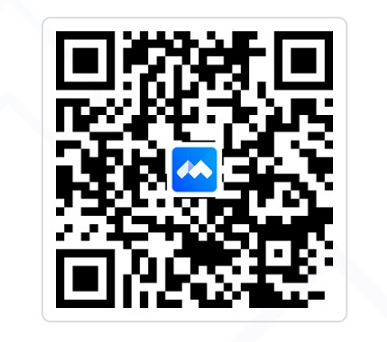 会议 ID：327 505 154会议密码：21121二、 主要内容1.2020年基金资助概况和2021年改革要点2.基金申请经验及思考3.2021年基金申报工作安排及注意事项科研院2021年1月20日